KARYA TULIS ILMIAHSTUDI DOKUMENTASI KETIDAKEFEKTIFAN MANAJEMEN KESEHATAN KELUARGA DENGAN HIPERTENSI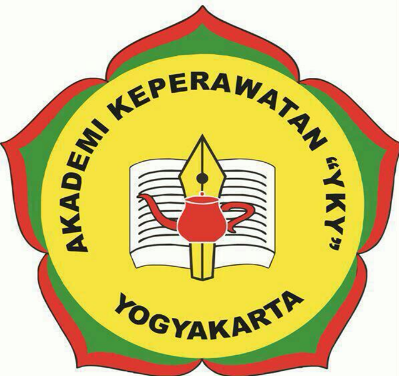 Oleh :ZULAIKHAH SOFA A.H.ANIM : 2317078YAYASAN KEPERAWATAN YOGYAKARTAAKADEMI KEPERAWATAN “YKY”YOGYAKARTA2020KARYA TULIS ILMIAHSTUDI DOKUMENTASI KETIDAKEFEKTIFAN MANAJEMEN KESEHATAN KELUARGA DENGAN HIPERTENSITugas Akhir ini Untuk Memenuhi Syarat MenyelesaikanPendidikan Progam Diploma III KeperawatanAkademi Keperawatan “YKY” YogyakartaZULAIKHAH SOFA A.H.ANIM : 2317078YAYASAN KEPERAWATAN YOGYAKARTAAKADEMI KEPERAWATAN “YKY”YOGYAKARTA2020MOTTO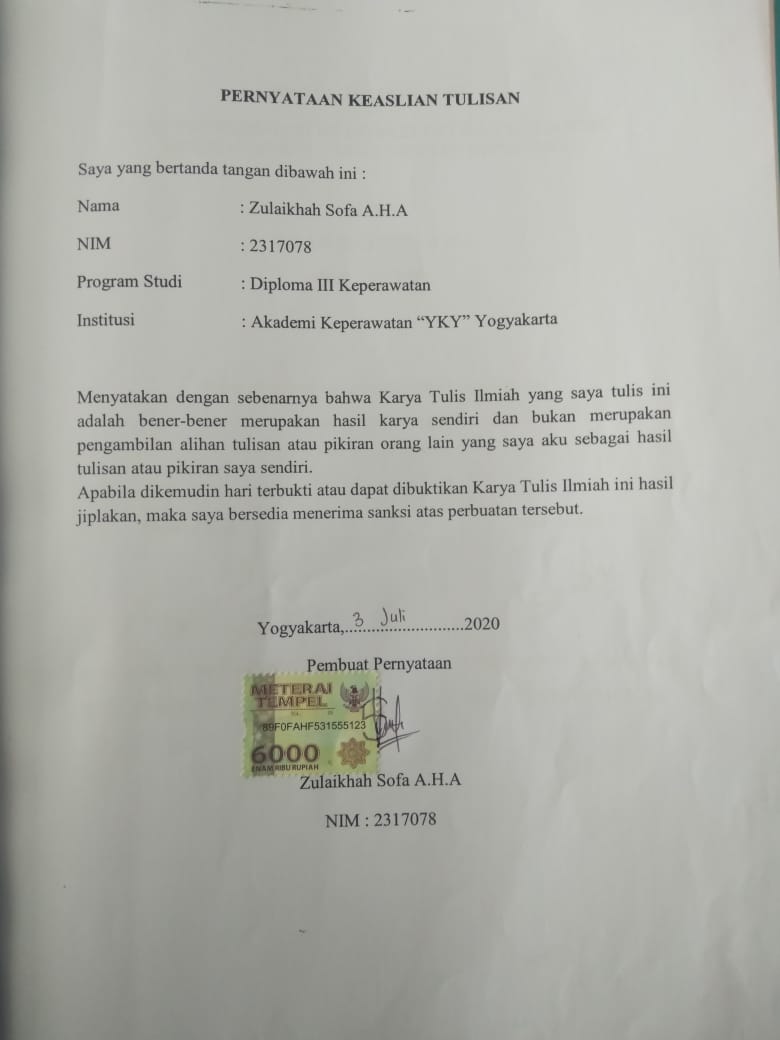 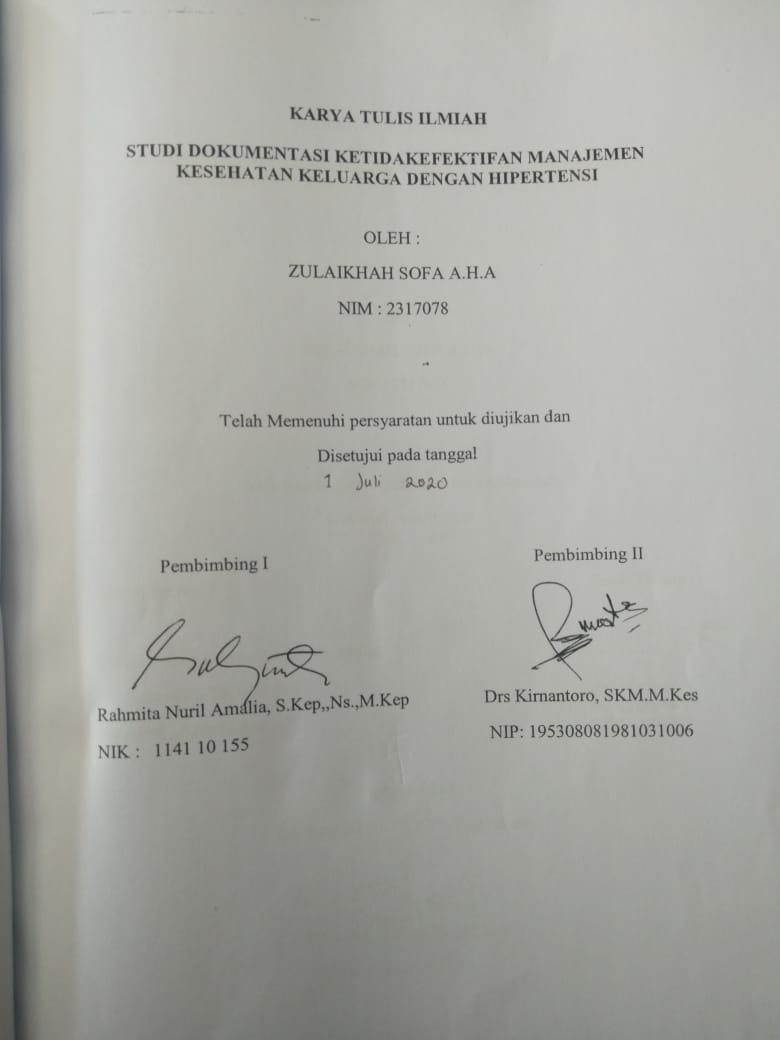 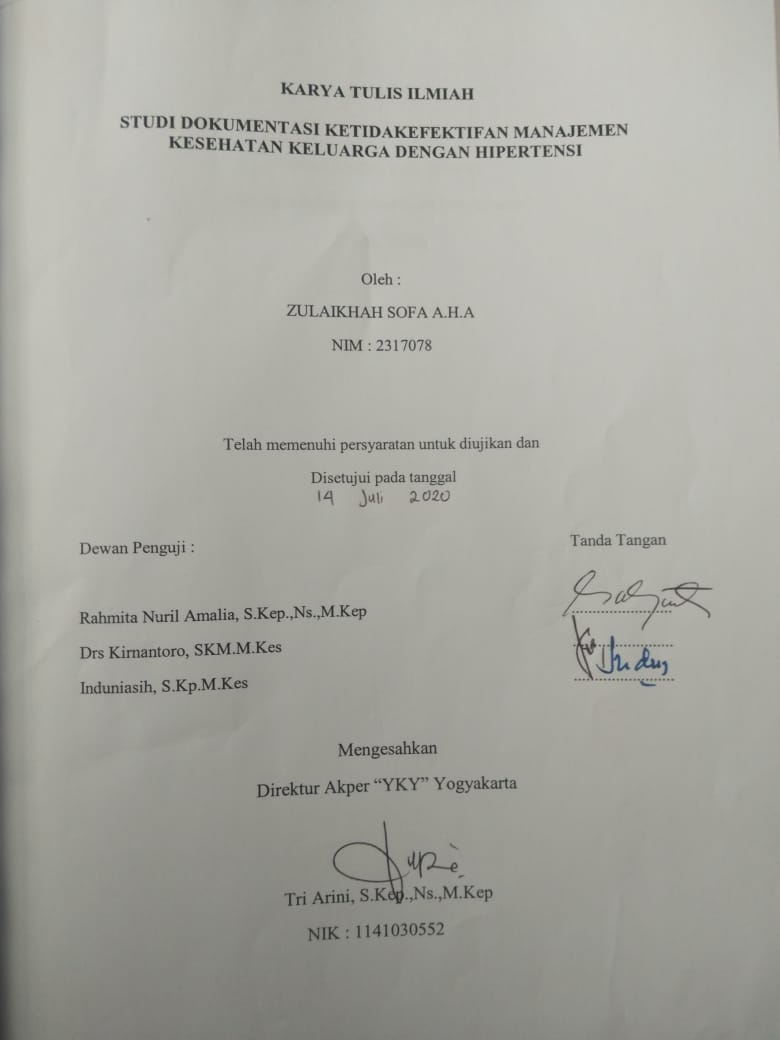 “ keluarlah dari zona nyaman, jika ingin hidupmu mendapat kenyamanan”( Sofa, 2020)Zulaikhah Sofa A H A. (2020). Studi Dokumentasi Ketidakefektifan Manajemen            Kesehatan Keluarga dengan Hipertensi Pembimbing : Rahmita Nuril Amalia, KirnantoroAbstrakHipertensi adalah peningkatan tekanan darah secara menetap, seseorang dikatakan mengalami hipertensi jika tekanan darah berada diatas 140/90 mmHg.Hipertensi dibedakan menjadi 2 macam, yakni hipertensi primer (esensial) dan hipertensi sekunder. Hipertensi dipicu oleh beberapa faktor risiko, seperti faktor genetik, obesitas, kelebihan asupan natrium, dislipidemia, kurangnya aktivitas fisik. Tujuan studi kasus ini untuk diketahuinya studi dokumentasi ketidakefektifan manajemen kesehatan keluarga dengan hipertensi. Metode studi kasus ini adalah menggunakan metode studi dokumentasi yang didapat dari data alumni pada tahun 2016 yang melakukan asuhan keperawatan mulai dari pengkajian, penegakan diagnosis, menyusun perencanaan, pelaksanaan dan evaluasi pada tanggal 14-16 Juli 2016 yang dilakukan di wilayah kerja Puskesmas Gamping I Yogyakarta. Dari hasil pengkajian menunjukan pada pengkajian belum lengkap pada genogram, persepsi dan pengetahuan keluarga tentang hipertensi, serta cara merawat pasiendengan menu diit hipertensi masalah keperawatan yang ditetapkan sudah sesuai dengan batasan karakteristik, meskipun etiologi masih menggunakan 5 tugas kesehatan keluarga. Rencana belum sepenuhnya mengacu pada NOC dan NIC, evaluasi telah sesuai dengan tujuan asuhan keperawatan, kesimpulan penulisan yaitu diketahuinya gambaran, pengkajian, diagnosis, perencanaan, pelaksanaan dan evaluasi masalah ketidakefektifan manajemen kesehatan keluarga dengan hipertensi.Kata kunci : Hipetensi, Ketidakefektifan Manajemen Kesehatan Keluarga.BAB IPENDAHULUANLatar BelakangPola penyakit di Indonesia mengalami transisi epidmiologi selama dua dekade terakhir, yakni dari penyakit menular yang semula menjadi beban utama kemudian mulai beralih menjadi penyakit tidak menular. Kecenderungan ini meningkat dan mulai mengancam sejak muda. Penyakit tidak menular yang utama diantaranya hipertensi (Kemenkes RI, 2015).Hipertensi adalah penyakit yang didefinisikan sebagai peningkatan tekanan darah secara menetap (Dipiro, 2011). Umumnya, seseorang dikatakan mengalami hipertensi jika tekanan darah berada diatas 140/90 mmHg. Hipertensi dibedakan menjadi 2 macam, yakni hipertensi primer (esensial) dan hipertensi sekunder. Hipertensi dipicu oleh beberapa faktor risiko, seperti faktor genetik, obesitas, kelebihan asupan natrium, dislipidemia, kurangnya aktivitas fisik, dan defisiensi vitamin D (Dharmeizar, 2012).World Health Organization (WHO) tahun 2015 menyebutkan sekitar 1.13 Miliar orang di dunia menyandang hipertensi, artinya 1 dari 3 orang di dunia terdiagnosis hipertensi. Jumlah penyandang hipertensi terus meningkat setiap tahunnya, diperkirakan pada tahun 2025 akan ada 1,5 Miliar orang yang terkena hipertensi, dan diperkirakan setiap tahunnya 10,44 juta orang meninggal akibat hipertensi dan komplikasinya.Menurut Riskesdas (2018)  prevalensi hipertensi di indonesia menyatakan hipertensi terjadi pada kelompok umur umur 31-34 tahun (31,6%), umur 45-54 tahun (45,3%), umur 55-64 tahun (55,2%). Dari pevalensi hipertensi sebesar 34,1% diketahui bahwa sebesar 8,8% terdiagnosis hipertensi dan 13,3% orang yang terdiagnosis hipertensi tidak minum obat serta 32,3% tidak minum obat. Hal ini menunjukan bahwa sebagian besar penderita hipertensi tidak mengetahui bahwa dirinya hipertensi sehingg tidak mendapatkan pengobatan.Prevalensi  hipertensi di wilayah Daerah Istimewa Yogyakarta menurut Riskesdas 2018 adalah 35,8% atau lebih tinggi jika dibandingkan dengan angka nasional 31,%. Prevalensi ini menetapkan DIY pada urutan ke-5 sebagai provinsi dengan kasus hipertensi yang tinggi. Data diperoleh dari Profil Kesehatan Kabupaten Sleman tahun 2018 menunjukan hipertensi masuk kedalam Pola Sepuluh Besar Penyakit untuk semua golongan umur yang ada di Kabupaten Sleman dengan jumlah kasus 66.618 kasus.Hipertensi baru disadari bila telah menyebabkan gangguan organ seperti gangguan fungsi jantung dan stroke. Oleh karena itu, tidak jarang hipertensi ditemukan secara tidak sengaja pada waktu pemeriksaan kesehatan rutin atau datang dengan keluhan lain. Bahkan, 76% penduduk tidak mengetahui bahwa mereka menderita hipertensi (tidak terdiagnosis). Padahal, hipertensi merupakan salah satu faktor risiko yang paling berpengaruh terhadap kejadian penyakit jantung dan pembuluh darah. (Yoga, 2012).Komplikasi hipertensi menyebabkan sekitar 9,4 kematian di seluruh dunia setiap tahunnya. Hipertensi menyebabkan setidaknya45% kematian karena penyakit jantung dan 51% kematian karena penyakit stroke. Kematian yang disebabkan oleh penyakit kardiovaskuler,terutama penyakit jantung koroner dan stroke diperkirakan akan terus meningkat mencapai 23,3 juta kematian pada tahun 2030 (Infodatin, 2014).Penatalaksanaan hipertensi bisa menggunakan farmakologi dan non farmakologi. Untuk farmakologi biasanya menggunakan obat golongan diuretik seperti hidroklorotiasis 25mg (HCT), furosemid 40mg, sedangakan untuk non farmakologi bisa dengan berolahraga teratur , diit garam, mengurangi konsumsi alkohol, dan berhenti merokok (PDSKI, 2015).Perawat sebagai petugas kesehatan memiliki peran sebagai edukator atau pendidik. Sebagai seorang pendidik, perawat membantu mengenal kesehatan dan prosedur asuhan keperawatan yang perlu mereka lakukan guna memulihkan atau memelihara kesehatan tersebut (Kozier, 2010).Peran keluarga agar gaya hidup pada penderita hipertensi dapat terkontrol, terdiri dari peran keluarga formal yaitu sejumlah perilaku yang kurang formal yaitu sejumlah perilaku yang kurang  lebih  bersifat homogen, keluarga membagi  peran keluarga secara merata kepada anggotanya dan peran informal yaitu bersifat implisit, biasanya tidak tampak (Zaidi,2012).Data diatas membuat wacana bagi tenaga kesehatan khususnya perawat dalam memberikan pelayanan kesehatan masyarakat yang mencakup upaya peningkatan (promotif) berupa memberikan dukungan dan motivasi kepada penderita hipertensi dalam segi psikologis seperti mendorong untuk olahraga teratur, tertib minum obat, upaya pencegahan (preventif) dengan memberikan pendidikan kesehatan tentang cara perawatan dan pencegahan komplikasi bagi penderita hipertensi.  Atas uraian diatas maka penulis tertarik untuk menyusun Karya Tulis Ilmiah dengan judul Gambaran ketidakefektifan manajemen kesehatan keluarga dengan hipertensi pada keluarga Tn.S di wilayah kerja Puskesmas Gamping I Sleman Yogyakarta.Rumusan MasalahBagaimanakah studi dokumentasi Ketidakefektifan Manjemen Kesehatan Keluarga dengan Hipertensi .Tujuan Studi KasusTujuan umum :Diketahuinya Studi Dokumentasi Ketidakefektifan Manajemen Kesehatan Keluarga dengan Hipertensi Tujuan khusus :	Hasil Studi dokumentasi mengenai pengkajian, diagnosis keperawatan, perencanaan, pelaksanaan, dan evaluasi Ketidakefektifan Manajemen Kesehatan Keluarga dengan Hipertensi.Ruang LingkupPenelitian ini termasuk dalam lingkup Keperawatan Keluarga.Materi yang dibahas adalah Gambaran Ketidakefektifan Manajemen Kesehatan Keluarga dengan Hipertensi di Wilayah Kerja Puskesmas Gamping I Sleman Yogyakarta dengan metode  studi dokumentasi. Penelitian ini dilakukan di Akademi Keperawatan Yogyakarta dengan menggunakan data dari Asuhan Keperawatan pada Karya Tulis Ilmiah mahasiswa yang telah lulus yaitu Dwi Darmadi tahun 2016.Manfaat Studi KasusBagi penulisHasil penulisan karya tulis ilmiah diharapkan dapat membantu penulisan maupun penulis lainnya untuk mengembangkan pengetahuan dan wawasannya teantang asuhan keperawatan pada keluarga dengan salah satu anggota keluarga menderita hipertensi.Bagi puskesmas Hasil penulisan karya tulis ilmiah diharapkan dapat bermanfaat bagi Puskesmas Gamping I Sleman untuk menjadi masukan dalam rangka meningkatkan mutu pelayanan kesehatan dan memperluas wawasan serta pengetahuan tentang perawatan hipertensi, serta penyuluhan terkait hipertensi.Bagi institusi pendidik Hasil penulisan karya tulis ilmiah diharapkan dapat menambah wawasan ilmu pengetahuan, khususnya tentang asuhan keperawatan pada keluarga dengan salah satu anggota keluarga menderita hipertensi dan di gunakan sebagai bahan referensi bagi mahasiswa Akademi Keperawatan “YKY” Yogyakarta.BAB IITINJAUAN PUSTAKALANDASAN TEORIHipertensi Definisi Hipertensi adalah penyakit yang didefinisikan sebagai peningkatan tekanan darah secara menetap (Dipiro,2011). Umumnya ,seseorang dikatakan mengalami hipertensi jika tekanan darah berada di atas 140/90mmHg.Klasifikasi	Menurut American Heart Association (AHA), Penduduk Amerika yang berusia diatas 20 tahun menderita hipertensi telah mencapai angka hingga 74,5 juta jiwa, namun hampir sekitar 90-95% kasus tidak diketahui penyebabnya. Hipertensi merupakan silent killer dimana gejala dapat bervariasi pada masing-masing individu dan hampir sama dengan gejala penyakit lainnya. Tabel 2.1. Klasifikasi hipertensi menurut JNC VIII,2003Sumber : JNC VIII, dalam infodatin (2014).Etiologi	Menurut pusat data dan informasi kesehatan RI (2014) penyebab hipertensi yang sering terlihat diantaranya adalah penebalan dinding arteri yang menyebabkan hilangnya elastisitas pembuluh daraha, keturunan, bertambahnya jumlah darah yang dipompa jantung, penyakit ginjal, kelebihan berat badan dan sistem syaraf simpatis. Penyakit hipertensi berdasarkan penyebabnya dibagi menjadi 2 jenis, yaitu : Hipertensi primer adalah hipertensi yang tidak diketahui penyebabnya, hipertensi ini kemungkinan disebabkan oleh beberapa perubahan pada jantung dan pembuluh darah.Hipertensi sekunder adalah hipertensi yang disebabkan oleh penyakit lain. Sekitar 5-10% penderita hipertensi disebabkan oleh ginjal. Sekitar 1-2% disebabkan oleh kelainan hormonal atau pemakaian obat tertentu.Patofisiologi	Hipertensi terjadi melalui terbentuknya angiotensin II dari angiotensin I angiotensin I converting enzyme (ACE). ACE merupakan peran fisiologis penting dalam mengatur tekanan darah. Darah mengandung angiotensinogen I.Oleh karena itu ACEyang terdapat di paru-paru, angiotensin I diubah menjadi angiotensin II.	Renin disintesis dan disimpan dalam bentuk inaktif yang disebut prorenin dalam sel-sel jugstaglomeruler (sel JG) pada ginjal. Sel JG meupakan modifikasidari sel-sel otopada dinding arterior aferentepat di proksimal gremerul. Bila tekanan arteri menurun reaksi intrinsik dalam ginjal itu sendiri menyebabkan banyak molekul protein dalam sel JG terurai dan melepaskan renin.	Angiotensin II adalah vasikonstriktor yang sangat kuat, selama angiotensin II ada dalam darah, maka angiotensi II mempunyai pengaruh yang dapat mengakibatkan peningkatan tekanan arteri dengan bekerja pada ginjal untuk menurunkn ekskresi garam dan air. 	Sampai sekarang pengetahuan tentang patogeneis hipertensi primer terus berkembang karena belum didapat jawaban yang memuaskan yang dapat menersngksn terjadinya peningkatan hipertensi. Tekanan darah dipengaruhi oleh curah jantung dan tahanan perifer (Sylvstris,2014).Faktor Resiko	Menurut kemenkes RI (2018), terdapat dua faktor hipertensi yaitu, faktor resiko yang tidak dapat diubah dan dapat diubah, untuk faktor resiko yang tidak dapat diubah meliputi umur, jenis kelamin, dan genetik, sedangkan faktor resiko yang dapat diubah yaitu seperti, merokok, diet rendah serat, konsumsi garam berlebih, kolestrol, kurang aktivitas fisik, konsumsi alkohol, dan obesitas.Manifestasi Klinis	Hipertensi merupakan sillent killer dimana gejala dapat bervariasi pada masing-masing individu dan hampir sama dengan gejala penyakit lainnya, gejala itu berupa sakit kepala/ rasa berat di tengkuk, jantung berdebar-debar, mudah lelah, penglihatan kabur, telinga berdenging, dan mimisan.Penatalaksanaan	Penatalaksanaan hipertensi bisa menggunakan farmakologi dan non farmakologi. Untuk farmakologi biasanya menggunakan obat golongan diuretik seperti hidroklorotiasis 25mg (HCT), furosemid 40mg, sedangakan untuk non farmakologi bisa dengan berolahraga teratur, diit garam, mengurangi konsumsi alkohol, dan berhenti merokok (PDSKI, 2015).Konsep KeluargaDefinisiKeluarga merupakan unit terkecil dari  komunitas atu masyarakat, keluarga merupakan lembaga yang menyangkut kehidupan masyarakat. Dari keluarga yang sehat akan tercipta komunitas yang sehat, demikian sebaliknya depkes RI dalam Padila(2012).Keluarga adalah kumpulan dua orang atau lebih yang mempunyai hubungan darah yang sama atau tidak, yang terlibat dalam kehidupan terus menerus, mempunyai ikatan emosional dan mempunyai kewajiban antara satu orang dengan orang lain Jhonson dalam Padila(2012).Tipe KeluargaKeluarga yang memerlukan pelayanan kesehatan berasal dari berbagai macam pola kehidupan. Sesuai dengan perkembangan social maka tipe keluarga berkembang mengikutinya agar dapat mengupayakan peran serta keluarga dalam meningkatkan derajat kesehatan maka perawat perlu mengetahui berbagai tipe keluarga. Dalam sosiologi keluarga berbagai bentuk keluarga di golongkan sebagai tipe keluarga tradisional dan non tradisional atau bentuk normtive atau non normative. Menurut Padila 2012 menjelaskan tipe-tipe keluarga sebagai berikut :Keluarga tradisional Keluarga inti, yaitu terdiri dari suami, istri dan anak. Biasanya keluarga yang melakukan perkawinan pertama atau keluarga dengan orang tua campuan atau orang tua tiri.Pasangan istri terdiri dari suami dn istri saja tanpa anak, atau tidak ada anak yang tinggal bersama mereka. Biasanya keluarga dengan karier tunggal atau karier keduanya.Keluarga dengan orang tua gagal, biasanya sebagai konsekuensi dari perceraian.Bujangan dewasa sendirian.Keluarga besar, terdiri keluarga inti dimana suami istri sudah tua anak-anaknya sudah berpisah.Keluarga non tradisional Keluarga dengan orangtua berenak tanda menikah, biasanya ibu dan anak.Pasangan yang dimiliki anak tapi tidak menikah, didasarkan pada hukum tertentu.Pasangan kumpul kebo, kumpul bersama tanpa menikahKeluarga gay atau lesbian, orang-orang berjenis kelamin yang sama hidup bersama sebagai pasangan yang menikah.Keluarga komuni, keluarga yang terdiri dari lebih dari satu pasangan monogamy dengan anak-anak secara bersma menggunakan fasilitas,sumber yang sama. Gambaran tentang bentuk atau tipe keluarga tersebut menggambarkan banyaknya bentuk struktur yang menonjol dalam keluarga. Implikasi bagi keperawatan bahwa tidah ada bentuk keluarga yang benar atau salah, layak atau tidak layak, tipe tersebut hanya referensi setiap upaya keperawatan dlandasi pemahaman akan keunikan dari setiap keluarga.Struktur keluarga Struktur keluarga menggambarkan bagaimana keluarga melaksanakan fungsi keluarga di masyarakat. Ada beberapa Struktur keluarga yang ada di indonesia yang terdiri dari bermcam macam, diantaranya adalah Friedman dalam Padila (2012 ) :Patrilineal Adalah keluarga sedarah yang terdiri sanak saudara sedarah dalam beberapa generasi , dimana hubungan itu disusun melalui jalur ayah.Matrilenial Adalah keluarga sedarah dalam yang terdiri dari sanak audara sedarah dalam beberapa generasi, dimana hubungan itu disusun melalui jalur ibu.MatrilokalAdalah sepasang suami istri yang tinggal bersanma keluaga sedarah ibu.Patrilokal Adalah sepasang suami istri yang tinggal bersama keluarga sedarah ayah.Keluarga KawinAdalah suami istri sebagai dasar istri sebagai dasar bagi pembinaan keluarga, dan beberapa sanak saudara yang menjadi bagian keluarga karena adanya hubungan dengan suami atau istri.Fungsi KeluargaBerkaitan dengan peran keluarga yang bersifat ganda, yakni satu sisi keluarga berperan sebagai matriks bagi anggotanya, disisi lain keluarga harus memenuhi tuntutan dan harapan masyarakat, maka selanjutnya akan dibahas tentang fungsi keluarga sebagai, Friedman dalam Padila (2012 ) mengidentifikasikan lima fungsi dasar keluarga, yakni :Fungsi afektifFungsi afektif berhubungan dengan fungsi internal keluarga yang merupakan basis kekuatan dari keluarga. Fungsi afektif berguna untuk pemenuhan kebutuhan psikosial. Keberhasilan fungsi afektif tampak melalui keluarga yang bahagia. Anggota keluarga mengembangkan konsep diri yang positif, rasa dimiliki dan memiliki, rasa berarti serta merupakan sumber kasih sayang. Reinforcement dan support  dipelajari dan dikembangkan melalui interaksi dalam keluarga.Fungsi SosialisasiSosialisasi adalah proses perkembangan dan perubahan yang dialami inividu yang menghasilkan interaksi sosial dan belajar berperan dalam lingkungan sosial.Sosialisasi dimulai sejak individu di lahirkan dan berakhir setelah meninggal. Keluarga merupakan tempat dimana individu melakukan sosialisasi. Tahap perkembangan individu dan keluarga akan dicapai melalui interaksi atau hubungan yang di wujudkan dalam sosialiasi. Anggota  keluargabelajar disiplin, memiliki nilai/norma, budaya dan perilaku melalui interaksi dalam keluargasehingga individu mampu berperan di masyarakat.Fungsi ReproduksiKeluarga berfungsi untuk meneruskan kelangsungan keturunan dan meningkatkan sumber daya manusia. Dengan adanya program keluarga berencana, maka fungsi ini sedikit dapat terkontrol. Namun disisi lain banyak kelahiran yang tidak diharapkan atau di luar ikatan perkawinan sehingga lahirnya keluarga baru dengan satu orang tua (single parent).Fungsi EkonomiUntuk memenuhi kebutuhan keluarga anggota keluarga seperti makanan, pakaian dan rumah, maka kelaurga memerlukan sumber keuangan. Fungsi ini sulit dipenuhi oleh keluarga dibawah garis kemiskinan (Gakin atau pra keluarga sejahtera) perawat berkontribusi untuk mencari sumber-sumber dimasyarakat yang dapat digunakan keluarga meningkatkan status kesehatan mereka.Fungsi Perawatan KesehatanFungsi lain keluarga adalah fungsi keperawatan kesehatan. Selin keluarga menyediakan makanan pakaian dan rumah, keluarga juga berfungsi melakukan asuhan kesehatan terhadap anggotannya baik untuk mencegah terjadinya gangguan maupun merawatanggota yang sakit. Keluarga juga menentukan kapan anggota keluarga yang mengalami gangguan kesehatan memerlukan bantuan atau pertolongan tenaga professional. Kemampuan ini sangat mempengaruhi status kesehatan individu dan keluarga.Kesanggupan keluarga melaksanakan pemeliharaan kesehatan terhadap anggotanya dapat dilihat dari tugas kesehatan keluarga yang dilaksanakan. Tugas kesehatan keluarga tersebut adalah (Padila 2012) :Mengenal masalah kesehatanMengambil keputusan untuk melakukan tindakan yang tepatMemberi perawatan pada anggota keluarga yang sakitMempertahankan suasana rumah yang sehatMenggunakan fasilitas kesehatn yang ada di masyarakat.Kelima tugas kesehatan tersebut saling terkait dan perlu dilakukan oleh keluarga. Perawat perlu melakukan pengkajian untuk mengetahui sejauh mana keluarga dapat melaksanakan kelima tugas tersebut dengan baik, selanjutnya memberikan bantuan atau pembinaan terhadap keluarga untuk memenuhi tugas kesehatan keluarga tersebut.Tugas tahap perkembangan keluargaBerikut diuraikan kedelapan tahap siklus kehidupan keluarga, Friedman dalam Padila (2012) :Tahap keluarga pemula ( beginning family)Keluarga baru/ pasangan yng belum memiliki anak.Membangun perkawinan yang saling memuaskanMenghuungan jaringan persaudaraan secara harmonisKeluarga berencana (keputusan tentang kedudukan sebagai orang tua)Menetapkan tujuan bersamaTahap keluarga sedang mengasuh anak (child bearing)Keluarga dengan anak pertama berusia kurang dari 30 bulan.Membentuk keluarga muda sebagai unit yang mantap (intergrasi bayi dalam keluarga)Rekonsiliasi tugas-tugas perkembangan yang bertenttangan dan kebutuhan anggota keluargaMempertahankan hubungan perkawinan yang memuaskan Memperluas persahabatan kelurga besar dengan menambah peran orang tua, kakek, dan nenek.Tahap keluarga dengan anak usia prasekolahkeluarga dengan anak pertama berusia 30 bulan – 6 tahun.Pemenuhan kebutuhan anggota keluarga seperti rumah, ruang bermain, privasi, dan keamananMensosialisasikan anakPembagian waktu, individu, pasangan dan anakPembagian tanggung jawab Tahap keluarga dengan anak usia sekolahKeluarga dengan anak pertama berusia 6-13 tahunMensosialisasikan anak-anak, termasuk meningkatkan prestasi sekolah dan mengembangkan hubungan dengan teman sebaya yang sehat.Tahap keluarga dengan anak remajaKeluarga dengan anak berusia 13-20 tahunMemberikan keseimbangan antara kebebasan dan tanggung jawab ketika remaja menjadi dewasa dan semakin mandiriMemfokuskan kembali hubungan intim perkawinanBerkomunikasi secara terbuka antara orang tua dan anak-anakMendorong anak untuk mencapai pengembangan daya intelektualTahap keluarga dengan anak dewasaKeluarga dengan anak pertama meninggalkan rumahMemperluas siklus keluarga dengan memasukan anggota keluarga baru dari perkawinan anak-anaknyaMelanjutkan dan menysuaikan kembali hubungan perkawinanMembantu orang tua lanjut usia dan sakit-sakitan dari suami atau istriMembantu anak untuk mandiri sebagai keluarga baru di masyarakatTahap keluarga usia pertengahan (middle age famiy)Keluarga dengan persiapan masa tua/ pensiun.Menyediakan lingkungan yang dapat meningkatkan kesehatanMempertahankan hubungan yang memuaskan dan penuh arti dengan para orang tua (lansia) dan anak-anakMemperkokoh hubungan perkawinan Persiapan masa tua/pensiun.Tahap keluarga lanjut usiaKeluarga dengan mempertahankan hubungan perkawinan.Penyesuaian tahap masa pensiun dengan cara merubah cara hidupMempertahankan pengaturan hidup yang memuaskan Menyesuaikan terhadap pendapatan yang menurunMempertahankan hubungan perkembanganAsuhan keperawatan keluargaAsuhan kperawatan keluarga merupakan proses yang kompleks dengan mengunakan pendekatan yang sistematis untuk bekerja sama dengan keluarga dan individu-individu sebagai anggota keluarga. Tahapan dari proses keperawatan keluarga meliputi pengkajian, perumusan diagnosa keperawtan, penyusun perencanaan, perencanaan asuhan dan penilaian.Pengkajian Keluarga Pengkajian merupakan suatu tahapan dimana perawat mengambil data secara terus menerus terhadap keluarga dibinaannya.Pengumpulan dataSumber informasi dari tahapan pengumulan data dapat menggunakan metode wawancara, observasi misalnya tentang keadaan/fasilitas rumah, pemeriksaan fisik terhadap seluruh anggota keluarga secara head to too dan telaahan sekunder seperti hasil laboratorium, hasil X-ray, pap smear dan lain sebagainya.Data umumPengkajian tertahap dat umum keluarga meliputi :Nama kepala keluarga (KK)Alamat dan teleponPekerjaan kepala keluargaPendidikan kepala keluargaKommposisi keluarga dan genogramGambar 2.1 genogram Laki laki	perempuan	klien yang diidentifiksi          meninggal	                                     kawin				pisah			cerai	                               tidak menikah		      anak adopsi		        kembar			        serumah				Tipe keluarga Menjelaskan mengenai jenis /tipe keluarga beserta kendala atau masalah-masalah yang terjadi dengan jenis /tipe keluarga tersebut.Suku bangsaMengkaji asal usul keluarga tersebut serta mengidentifikasi budaya suku bangsa tersebut terkait kesehatan.Agama Mengkaji agama yang dianut oleh keluarga serta kepercayaan yang dapat mempengaruhi kesehatan.Status sosia ekonomi keluargaStasus sosial ekonomi keluarga di tentukan oleh pendapatan baik kepala keluarga maupun anggota keluarga lainnya, ditentukan juga kebutuhan dan barang yang dimiliki keluarga.Aktivitas rekreasi keluargaRekreasi keluarga tidak hanya dilihat dari pergi bersama-sama untuk mengunjungi tempat rekreasi tertentu, namun menonton televisi , mendengarkan radio merupakan aktivotas rekreasi.Riwayat dan tahap perkembangan keluarga. Tahap perkembangan keluarga saat iniTahap perkembangan  keluarga yang belum terpenuhiRiwayat keluarga intiRiwayat keluarga sebelumnya.Pengkajian lingkungan Karakteristik rumahKarakteristik tetanggaMobilitas geografis keluargaPerkumpulan keluarga dan interaksi dengan masyarakatStruktur keluargaSistem pendukung keluarga Pola komunikanStruktur kekuatan keluargaStruktur peranNilai atau norma keluargaFungsi keluarga Fungsi afektifFungsi sosialisasiFungsi perawatan kesehatanFungsi reproduksiStressor dan koping keluargaStress jangka pendek dan panjang Kemampuan keluarga berespon terhadap stresorStrategi koping yang digunakanStrategi adapsi yang disfungsionalPemeriksaan fisikHarapan keluargaPerumusan diagnosa keperawatan keluarga	Diagnosa kepeawatan keluarga dirumuskan berdasarkan masalah keperawatan yang didapat dari data-data pada pengkajian yang berhubungan dengan etiologi yang berasal dari data-data pengkajian fungsi perawatan keluarga.	Diagnosa keperawatan mengacu pada rumusan PES (problem, etiologi, dan simpton) dimana untuk problem menggunakan rumusan masalah dari NANDA (North American Nursing Diagnosis Association).Tabel 2.2. Skala prioritas masalah keluargaSumber : Baylon dalam Padila (2012)Perencanaan	Perencanaan keperawatan keluarga terdiri dari penetapan tujuan, mencakup tujuan umum dan khusus, rencana intervensi serta dilengkapi dengan rencana evaluasi yang membuat kritia dan standar. Tujuan dirumuskan secara spesifik, dapat diukur (marusable), dapat dicapai (achivable), rasional dan menujukkan waktu (SMART).	Friedman dalam Padila (2012) mengklarifikasikan (tipologi) intervensi keperawatan keluarga menjadi :Intervensi supplementalPerawat sebagai pemberi perawataan langsung dengan mengiterprestaikan dalam bidang - bidang yang keluarga tidak dapat melakukannya.Intervensi fasilitatifPerawat berusaha memfasilitaf pelayanan yang diperlukan keluarga seperti pelayanan medis, kesejahteraansosial, transportasi dan pelayanan kesehatan dirumah.Intervensi perkembanganPerawat melakukan tindakan dengan tujuan memperbaiki dan meningkatkan kapasitas keluarga dalam perawatan diri dan tanggung jawab pribadi.Pelaksanaan 	Pelaksanaan atau implementasi adalah serangkaian tindakan keperawatan pada keluarga berdasarkan perencanaan sebelumnya. Evaluasi	Penilaian dilaksanakan dengan menggunakan pendekatan SOAP :S: Hal-hal yang dikemukakan keluarga secara langsungO: Hal-hal yang ditemukan perawat yang dapat diukurA: Analisa hasil yang telah dicapai mengacu pada tujuan dan diagnosaP: perencanaan yang akan datang setelah melihat respon keluarga.Ketidakefektifan Manajemen Kesehatan KeluargaDefinisi Menurut NANDA (2015-2017) ketidakefektifan manjemen kesehatan keluarga adalah pola pengaturan dan pengintegrasian kedalam proses keluarga, suatu program untuk pengobatan penyakit dan sekeluhannya yang tidak memuaskan untuk memenuhi tujuan kesehatan tertentu dari unit keluarga.Batasan karakteristik Akselerasi gejala penyakit seorang anggota keluargaKurang perhatian pada penyakitKesulitan dengan regimen yang ditetapkanKegagalan meakukan tindakan mengurangi faktor resikoKetidaktepatan aktivitas keluarga untuk mememnuhi tujuan kesehatan Faktor berhubungan Konflik pengambilan keputusan Kesulitan mengatasi kerumitan program pengobatanKesulitan mengarahkan sistem pelayanan kesehtan yang rumitKonflik keluargaNOCNormalisasi KeluargaSecara konsisten menunjukan mengakui potensi kelemahan untuk mengubah rutinitas keluargaSecara konsisten menunjukan beradaptasi dengan rutinitas keluarga untuk mengakomodasi kebutuhan keluarga yang terkena dampakSecara konsisten menunjukan memperthankan harapan untuk memenuhi kebutuhan dari anggota keluargaSecara konsisten menunjukan memenuhi kebutuhan fisik anggota kelurgaPartisipasi keluarga dalam perawatan profesional Secara konsisten menunjukan berpartisipasi dalam perencanaan keperawatanSecara konsisten menunjukan bekerjasama dalam menentukan perawatan Secara konsisten menunjukan berpartisipasi dalam keputusan bersamaSecara konsisten menunjukan berpartisipasi dalam tujuan bersama terkait dengan perawatan.NICDukungan pengasuhan Menkaji tingkat pengetahuan Mengkaji tingkat terkait perannyaMenyediakan dukungan untuk mengambil keputusan Menelusuri lebih lanjut kelebihan dan kekurangan Peningkatan keterlibatan keluargaBangun hubungan  dengan keluargaDorong anggota keluarga untuk mempertahankan hubungan keluargaDiskusi pilihan jenis perwatan dirumahTentukan tingkat ketergantungan keluarga pada anggota keluarga yang sakitMobilisasi keluargaJadilah pendengar untuk keluargaBangun hubungan saling percayaTentukan kesiapan keluarga untuk belajarKolaborasi dengan keluarga untuk perencanaan  dan pelaksanaan perawatan.B. Kerangka Teori			Gambar 2.2 Kerangka teoriBAB IIIMETODE PENELITIANRancangan Studi Kasus       Penelitian ini menggunakan rancangan deskriptif berupa berupa studi kasus dengan pendekatan studi dokumentasi yaitu menggambarkan suatu peristiwa/ kasus dengan memanfaat dokumentasi laporan keperawatan ketidakefektifan Manajemen Kesehatan Keluarga dengan hipertensi di Wilayah Kerja Puskesmas Gamping I Sleman Yogyakarta.Objek Penelitian       Objek dalam penelitian ini adalah satu data asuhan keperawatan yang dilampirkan di dalam Karya Tulis Ilmiah mahasiswa yang sudah lulus yaitu Dwi Darmadi tahun 2016.Lokasi Dan Waktu       Penelitian ini dilaksanakan di Kampus Akademi Keperawatan YKY Yogyakarta Program Studi DIII Keperawatan pada bulan Februari sampai dengan bulan Mei yaitu dimulai dari penyusuyan proposal sampai dengan penyusunan laporan Karya Tulis IlmiahDefinisi Operasional       Definisi operasional dalam penelitian kualitatif adlah mengenai istilah-istilah kunci untuk mempertegas, memberikan arah, dan menghindari kesalahpahaman. Menurut Sugiyono, (2010) definisi operasional variable adalah definisi yang didasarkan pada sifat yang mudah diamati, mempunyai rumusan yang jelas dan pasti serta tidak membingungkan.Tabel 3.1. Definisi OperasionalInstrumen Penelitian       Pada penelitian studi kasus ini, instrumen penelitian adalah penliti itu sendiri (Sugiyono, 2015). Bahwa dalam penelitian kualitatif yang menjadi instrumen penelitian adalah peneliti itu sendiri. Peneliti kualitatif sebagai human instrument berfungsi menetapkan focus penelitian, memilih informan sebagai sumber data, melakukan pengumpulan data, menilai kualitas data, analisa data, menafsirkan data dan membuat kesimpulan atas temuannya, instrumen yang digunakan berupa asuhan keperawatan dari mahasiswa yang sudah lulus Dwi Darmadi 2016 dan alat tulis.Teknik Pengumpulan Data       Teknik pengumpulan pada penelitian ini dilakukan dengan cara studi dokumentasi dengan menggunakan data sekunder yakni dokumen yang ditulis kembali oleh orang yang tidak langsung mengalami peristiwa berdasarkan informasi yang diperoleh dari orang yang langsung mengalami peristiwa. Data sekunder tersebut berupa data yang di Perpustakaan Program Studi DIII Keperawatan Akademi Keperawatan “YKY” Yogyakarta berupa satu data asuhan keperawatan yang dilampirkan di dalam Karya Tulis Ilmiah mahasiswa yang sudah lulus pada tahun antara 2010 sampai dengan thun 2019.Analisa Data       Teknik analisa data menggunakan tehnik analisa deskriptif-kualitatif yaitu dengan cara mengevaluasi dan mencermati dokumen yang menghasilkan data untuk selanjutnya diinterpretasikan oleh peneliti dan dibandingkan dengan teori atau artikel penelitian yang ada sebagai bahan memberikan rekomendasi dalam penelitian yang dilakukan.Etika PenulisanInformed consentSebelum penulis melibatkan pasien dalam studi kasus, penulis meminta persetujuan dari pasien dan perawat.Anonimity Penulis tidak menggunakan data pasien kecuali sebagai kepentingan peneliti dan kepentingan medisConfidentially ( kerahasiaan )Penulis menjaga kerahasiaan tentang kondisi pasien dan tidak akan menceritakan kepada siapapun kecuali untuk kepentingan medis.Kerangka Alur PenelitianBAB IVHASIL DAN PEMBAHASAN HasilGambaran Asuhan KeperawatanPada keluarga Tn S yaitu tipe pasangan usia lanjut  yang terdiri dari suami dan istri yang sudah lanjut usia, struktur keluarga Tn S patrilineal yaitu semua anggota keluarga berak memutuskan suatu hal, namun yang sering menjdi panutan dalam mengambil keputusan adalah Tn S selaku kepala keluarga dan tinggal dalam satu rumah.Dari hasil pengkajian Tn S mengidap penyakit hipertensi sejak tahun 2016 yang lalu, saat dilakukan pemerikaan tekanan darah pada hari kamis, 14 juli 2016 jam 08.00 wib didapatkan data TD : 130/80 mmHg, N : 88x/menit, Tn S memiliki garis keturunan penderita hipertensi dari ibu Tn S, setengah tahun sebelum dilakukan pengkajian Tn S masuk RS karena gejala stroke dan hipertensi, gejala yang di rasakan Tn. S yaitu susah tidur dan belakang leher sering sakit, Tn S juga mengkonsumsi obat Aspilet 80mg, Alprazolam 0,5mg, Amlodipin 10mg, kemudian istri Tn S yaitu Ny. K tidak ada riwayat penyakit. Tahap perkembangan. Keluarga Tn. S yaitu tahap usia lanjut dimana tugas perkembangan saat ini adalah menyesuaikan kehidupan dengan penghasilan yang cukup, menerima kehilangan pasangan dan mempertahankan kontak dengan masyarakat.Dari kemampuan keluarga mengenal masalah, keluarga Tn.S belum mengerti tentang penyakit hipertensi, penyebab dan penanganannya seperti apa serta diit yang harus dilakukakan. Kemampuan keluarga dalam mengambil keputusan, keluarga Tn.S mampu mengambil keputusan jika ada anggota keluarga Tn. S yang sakit langsung dibawa ke pelayanan kesehatan terdekat seperti puskesmas. Kemampuan keluarga dalam merawat anggota yang sakit, keluarga Tn. S belum terpenuhi karena keluarga Tn.S belum mengetahui cara merawat dan diit hipertensi yang benar, seperti istri Tn.S masih sering memasak makanan dengan mengandung garam berlebih dan bersantan. Kemampuan keluarga dalam menciptakan lingkungan yang kondusif, keluarga Tn.S sudah mampu menciptakan lnkungan yang kondusif dengan rumah tampak tenang dan tidak ada keributan dengan tetangga. Kemampuan keluarga memanfaatkan fasilitas kesehatan, keluarga Tn.S sudah memanfaatkan fasilitas kesehatan dengan baik jika ada anggota keluarga yang sakit di bawa ke pelayanan kesehatan terdekat.Dari hasil analisis pengkajian diagnosis yang diangkat dalam keluarga Tn.S adalah ketidakefektifan manajemen regimen terapeutik hipertensi di keluarga Tn.S  tidak efektif atau ketidakefektifan manajemen kesehatan keluarga dengan salah satu anggota keluarga menderita hipertensi dengan skor 5.Rencana keperawatan yang disusun bersama keluarga Tn.S dengan tujuan penjang manajemen regimen terapetik pada Tn.S dengan hipertensi efektif dan tujuan pendek setelah dilakukan kunjungan selama 2x kunjungan pertemuan berdasarkan dengan kriteria hasil : keluarga Tn.S mampu mengambil keputusan hipertensi, keluarga Tn.S mampu menyediakan menu diit hipertensi, keluarga Tn.S mampu mengenali fungsi obat yang dikonsumsi Tn.S dengan benar.Perencanaan tindakan berdasarkan Nursing Interventsions Classificationyaitu : kontak waktu dengan keluarga, berikan informasi tentang pengertian hipertensi, tandan dan gejala, faktor resiko dan diit hipertensi, motivasi keluarga untuk memberikan menu diit hipertensi seperti rendah garam dan tidak bersantan, lakukan evaluasi tindakan yang telah disampaikan.Implementasi yang dilakukan pada keluarga Tn.S pada hari (Kamis, 14 Juli 2016) yaitu melakukan kontrak waktu dengan keluarga, memberikan penyuluhan tentang pengertisn hipertensi,tanda dan gejala hipertensi, faktor resiko diit hipertensi, dan mengecek tekanan darah. Kemudian (Jum’at, 15 Juli 2016) yaitu melakukan kontrak waktu dengan keluarga Tn.S, mendiskusikan dengan keluarga Tn.S dalam mengambil keputusan diit hipertensi, memotivasi keluarga Tn.S untuk memberikan menu diit hipertensi seperti rendah garam dan tidak bersantan, memberikan informasi tentang perkembangan Tn.S, memotivasi keluarga untuk mempertahankan tugas perkembangan yang sudah dilakukan, dan pada hari (Sabtu, 16 Juli 2016) yaitu, memberikan penyuluhan kepada keluarga Tn.S tentang pengertian dan efek samping obat yang dikonsumsi Tn.S, mengevaluasi tindakan yang telah disampaikan.Evaluasi hasil keperawatan yang dilakukan selama 3x kunjungan didapatkn hasil kekluarga Tn.S mampu menjelaskan tentang pengertian hipertensi dengan  bahasanya sendiri, keluarga Tn.S mampu menyebutkan 3 dari 5 tanda dan gejala hipertensi,keeluarga Tn.S mampu menyebutkan 3 dari 6 makanan yang harus dibatasi, Tn.S juga mampu menjelaskan tentang manfaat dan efek samping obat yang di konsumsinya.Genogram Gambar 4.1 GenogramNy.K	          Tn.SKeterangan :        : perempuan                             : laki – laki		--- : tinggal serumah		  + : meninggal dunia		  //  : pasien			: garis keturunn			: menikahPembahasan Pengkajian Hasil dari studi kasus yang dilaksanakan dari tanggal 14 juli 2014 didapatkan sejumlah data dari keluarga Tn. S yang menderita Hipertensi di Wilayah Kerja Puskesmas Gamping I dari data tersebut ditemukan bahwa :Hasil dari studi kasus yang dilaksanakan dari tanggal 14 Juli 2014 di dapatkan sejumlah data dari keluarga Tn.S yang menderita hipertensi.       Pada pengkajian asuhan keperawatan ini, Tn. S belum mengetahui tentang hipertensi menurut penelitian Rano K. Sinuraya, Bryan J. Siagian, Adit Taufik, Dika P. Destiani, Irma M. Puspitasari, Keri Lestari, Ajeng Diantini (2017), menyatakan bahwa tingkat pengetahuan serta pemahaman pasien akan semakin aware dalam menjaga pola hidup, teratur minum obat, dan tingkat kepatuhan pasien juga akan semakin meningkat. Pada kasus ini harus dilakukan pengkajian yang mendalam tentang penyebab mengapa Tn.S dan keluarganya belum mengetahui tentang hipertensi apakah karena Tn.S sering mengikuti penyuluhan atau tidak, bagaimana pengalaman dalam menyikapi hipertensi. Agar saat dilakukan intervensi akan sesuai dengan yang dibutuhkan dengan keluarga.        Menurut Friedman 2010 pengkajian dalam keluarga harus dilakukan secara menyeluruh pada pengkajian ini hanya dilakukan kepada Tn.S, menurut penulis pengkajian juga harus dilakukan pada Ny.K, bagaimana riwayat kesehatan Ny.K dan keluarganya terlebih saat dilakukan pemerksaan fisik Ny.K tekanan darah Ny.K 140)90 mmHg, dan umur Ny.K adalah 64 tahun, sesuai dengan penelitian Agrina, Rini Sunarti Swastika, dan Hairitama Riyan (2011), menyatakan bahwa hipertensi belum diketahui penyebabnya namun ditemukan beberapa faktor resiko yang dapat menyebabkan hipertensi yaitu usia lanjut dan adanya riwayat hipertensi dalam keluarga.        Pada pengkajian yang ditemukan yaitu tipe keluarga usia lanjut, pada pengkajian genogram ditemukan bahwa keluarga Tn.S adalah Extanded Family, menurut penulis pada kasus ini tipe keluarga yang benar adalah Extended Family karena saat pengkajian bawha Tn.S dan Ny.K masih tinggal bersama dengan anak terakhirnya, hal ini sesuai dengan teori Macklin (1998) dalam Padila 2011 menjelaskan bahwa Extended Family adalah terdiri dari keluarga inti dan orang - orang yang berhubungan.Diagnosa Keperawatan        Berdasarkan hasil pengkajian diagnosa yang diangkat yaitu ketidakefektifan manajemen regimen terapeutik dengan menggunkaan 5 etiologi. Menurut IPKKI (2017) menyatakan bahwa, penulisan diagnosis keperawatan keluarga  menggunakan single diagnosis yaitu ketidakefektifan manajemen kesehatan keluarga dengan hipertensi, dengan batasan karakteristik yaitu :Akselerasi gejala penyakit seseorang anggota keluarga, yaitu Tn. S mengatakan menderita gejala stroke dan hipertensi sejak 1/2 tahun saat dilakukan pengkajian. Kesulitan dengan regimen yang ditetapkam, yaitu keluarga Tn.S mengatakan belum mengerti tentang hipertensi, penyebab, penanganan hipertensi.Kegagalan melakukan tindakaan mengurangi faktor resiko, yaitu keluarga Tn.S mengatakan dalam penyajian makanan Ny.K masih sering memasak makanan yang mengandung garam berlebih dan bersantan.Ada 2 batasan karakteristik yang tidak sesuai yaitu :Kurang perhatian terhadap penyakit dibuktikan dengan keluarga Tn.S sudah merawat Tn.S dengan mengontrolkan keluarga Tn.S saat kambuh dan nenperhatikan kesehatan Tn.s.Ketidaktepatan aktivitas keluarga untuk memenuhi tujuan kesehatan, dibuktikan dengan dengan keluarga Tn.S sudah memenuhi aktivitas tujuan kesehatan.Perencanaan       Perencanaan yang pertama adalah menentukan prioritas masalah menggunakan scoring, prioritas pada asuhan keperawatan ini yaitu ketidakefektifan manajemen kesehatan keluarga Tn. S dengan hipertensi. Pada kasus ini menurut penulis dibagian sifat masalah dengan skor 3 actual sudah benar dengan pembenaran aspilet 80mg. Alprazolam 0,5mg, Neurodex 500mg, Amlodipin 10mg, pada potensial masalah dapat dicegah dengan skor 2 cukup dengan pembenaran pendukung Tn.S mengatakan mengontrol hipertensi, minum obat teratur, aktifitas bersepeda setiap pagi dan soredan faktor penghambat Tn.S sudah berusia 65 tahundan memiliki riwayat stroke, menonjolnya masalah skala dengan skor 2 masalah berat harus segera ditangani dengan pembenaran keluarga Tn.S mengatakan sakit yang diderita Tn.S termasuk sakit yang serius dan perlu segera ditangani, menurut penulis pada bagian kemungkinan masalah dapat diubah dengan skor 2 cukup kurang tepat karena seharusnya pada skor sebagian adalah angka 1 bukan 2 dengan faktor pendukung jika Tn.S ke puskesmas ada keluarga yang mengantarkan dan faktor penghambat Tn.S makan masakan rumah yang memasak keluarga Tn.S, tidak ada diit hipertensi untuk Tn.S. Sehingga total skor adalah 4.        Perencanaan yang kedua yaitu menentukan tujuan, pada pembuatan tujuan dikasus ini masih menggunakan tujuan panjang dan tujuan pendek dan belum menggunakan NOC label. Pada kriteria hasil yang dibuat ada yang terdapat di NOC dan ada yang tidak terdapat di NOC yaitu, keluarga Tn.S mampu menyediakan menu diit hipertensi sesuai dengan NOC secara konsisten menunjukan berpartisipasi dalam perencanaan keperawatan. Kemudian yang tidak terdapat di NOC adalah keluarga Tn.S mampu mengambil keputusan hipertensi dengan benar.       Perencanaan yang ketiga yaitu menentukan intervensi, pada pembuatan intervensi ini sudah ada yang terdapat pada NIC dan ada yang tidak terdpat di NIC yaitu, kontrak waktu dengan keluargasesuai dengan NIC bangun hubungan saling percaya dengan keluarga, diskusikan dengan keluarga Tn.S dalam mengambil keputusan diit hipertensi sama dengan diskusi pilihan jenis perawatan hipertensi, memotivasi keluarga Tn.S untuk memberikan menu diit hipertensi rendah garam dan bersantan sama dengan dorong anggota keluarga untuk mempertahankan hubungan keluarga. Kemudian ada yang tidak terdapat di NIC yaitu, lakukan evaluasi tindakan yang telah disampaikan.Pelaksanaan       Pelaksanaan yang dilakukan oleh Dwi Darmadi (2016) sudah sesuai dengan perencanaan yang dibuat yaitu sudah mengikuti 5 tugas kesehatan keluarga hal ini sesuai dengan penelitian Supprati, dan Ashriady (2016), bahwa pelaksanaan adalah pengelolaan dan perwujudan dari rencana keperawatan yng telah disuusun pada tahap perencanaan.       Tindakan keperawatan mencakup tindakan independent dan atau secara mandiri dan kolaborasi. Tindakan independent seperti mengerjakan diit hipertensi dan kolaborasi dengan keluarga dengan mengikutsertakan dalam pemberiaan pendidikan kesehatan agar semua paham.Evaluasi       Setelah dilaksanaakan asuhan keperawatan selama 3x kunjungan masalah ketidakefektifan manajemen kesehatan keluarga teratasi hal ini sesuai dengan kriteria hasil yang dibuat bahwa keluarga Tn.S mengatakan menyetujui menu diit hipertensi, Tn.S mengatakan sudah cukup mengerti tentang manfaat, kegunaan, dan efek samping obat. Pada asuhan keperwatan ini, menggunakan evaluasi hasil yaitu SOAP, dan belum menggunakan evaluasi proses. Menurut penulis hal ini belum tepat karena pada evaluasi ini keluarga hanya mengatakan akan melakukan tindakan.BAB VPENUTUPKesimpulan Dari hasil studi kasus ini didapatkan kesimpulan seperti disebutkan di bawah ini yang diantaranya :Diketahuinya pengkajian belum lengkap pada genogram, pengkajian belum dilakukan menyeluruh terhadap anggota keluarga, serta persepsi dan pengetahuan tentang hipertensi belum dilakukan pengkajian secara lengkap.Diketahuinya masalah keperawatan yang muncul yaitu Ketidakefektifan Manajemen Kesehatan Keluarga dengan Hipertensi sudah sesuai dengan batasan karakteristi, meskipun etiologi masih menggunakan 5 tugas kesehatan keluarga.Diketahuinya masalah keperawatan bagian tujuan, kriteria hasil dan intervensi belum sepenuhnya mengacu pada NOC dan NIC.Diketahui pelaksanaan keperawatan yang dilakukan sudah dilakukan sesuai dengan intervensi yang dibuat dengan mengacu pada 5 tugas kesehatan keluarga.Diketahui evaluasi keperawatan hanya menggunakan evaluasi hasil tidak menggunakan evaluasi proses tetapi sudah sesuai dengan tujuan yang dibuat.Saran	Berdasarkan pengalaman dalam menyusun Studi Dokumentasi Karya Tulis Ilmiah tentang Ketidakefektifan Manajemen Kesehatan Keluarga dengan Hipertensi di wilayah kerja Puskesmas Gamping I Sleman Yogyakarta, saran yang dapat peneliti sampaikan1. Bagi penulis       Diharapkan dapat membantu penulisan maupun penulis lainnya untuk mengembangkan pengetahuan dan wawasannya teantang asuhan keperawatan pada keluarga dengan salah satu anggota keluarga menderita hipertensi.2. Bagi puskesmas Hasil penulisan karya tulis ilmiah diharapkan dapat bermanfaat bagi Puskesmas Gamping I Sleman untuk lebih memperluas wawasan serta pengetahuan tentang perawatan hipertensi, serta penyuluhan terkait hipertensi.Bagi institusi pendidik        Hasil penulisan karya tulis ilmiah ini untuk menambah wawasan ilmu pengetahuan, khususnya tentang asuhan keperawatan pada keluarga dengan salah satu anggota keluarga menderita hipertensi dan di gunakan sebagai bahan referensi bagi mahasiswa Akademi Keperawatan “YKY” Yogyakarta.DAFTAR PUSTAKABulecehek,Glori M, Butcher, Howard K, Dhocterman, Joanne M, Wagner, Cheryl M. ( 2016). Nursing Intervention Classification (NIC). Singapura Moca Media.Darmadi, Dwi. (2016). Asuhan Keperawatan Keluarga pada Tn.S dengan Salah	Satu Anggota Menderita Hipertensi di RT 07 RW 22 Gamping 1 Sleman	Yogyakarta. Yogyakarta : Akademi Keperawatn YKY Yogyakarta.Kementrian Kesehatan Republik Indonesia. (2018). Hasil Utama Riskesdas 2018. Diakses 15Februari 2020,http://www.kemenkes.go.id/resources /Download/info terkini/hasil-riskesdas-2018.Kementrian Kesehatan Republik Indonesia. (2019). Hari Hipertensi Dunia 2019.” Known Your Number, Kendalikan Tekanan Darah dengan Cerdik”.Diakses pada 18 Februari2020darihttp://p2ptm.kemenkes. go.id/kegiatanp2 ptm/pusat-/hari-hipertensi-dunia-2019-known-your-numberkendalikantekanan-darahmu-dengan-cerdik.Mooehead, Sue, Johnson, Marion, Mass Meridean L, Swanson E. (2016). Nursing Outcome Clasification (NOC). Singapura : Moco Media.Padila. 2012. Buku Ajar Asuhan Keperawatan Keluarga. Yogyakarta : Nuha Medika.Perhimpunan Dokter Spesialis Kardiovaskuler. (2015). Pedoman Tatalaksana Hipertensi Pada Penyakit Kardiovaskular. Diakses pada 20februari2020, http://www.inaheart.org/upload/image/pedomana/Tatalaksana/hipertens/pada/penyakit/kardiovaskuler_2015.Pusat Data dan Informasi Kementrian Kesehatan RI. (2014). Hipertensi. Diakses pada  15 februari2020,darihttp://www.kemenkes.go.id/download.php?file download/pusdatin/infodatin/infodatin-hipertensi.Sudarsono, Erica KR, Sasmita, Julia Fajar Aji, Handyasto, Albertus Bayu,Arissa putra, Stefanus Sofian, & Kuswantiningsih, Natalia.(2017).Peningkatan Pengetahuan tentang Hipertensi Guna Perbaikan Tekanan Darah pada AnakMuda di Dusun Japanan, Margodadi, Sayegan, Sleman Yogyakarta. JurnalPengabdian Kepada Masyarakat. Diakses 20 Februari 2020, dari http://jurnal.ugm.ac.id/jpkm.   Sylvestris, A. (2014). Hipertensi Dan Retinopati Hipertensi. Vol 10 No.1. Diakses 20februari2020,http://ejournal.umm.ac.id/index.php/sainmed/article/view/4142.Zaenurrohmah, Destiara Hesriantica, & Rachmayanti, Riris Diana. (2017).Hubungan Pengetahuan Dan Riwayat Hipertensi Dengan Tindakan Pengendalian Tekanan Darah Pada Lansia. Diakses pada 20 Februari 2020,Darihttp://www.academia.edu/37263006/Hubungan_Pengetahuan_Dan_Riwayat_Hipertensi_Dengan_Tindakan_Pengendalian_Tekanan_Darah_Pada_Lansia.Sartik, RM.Suryadi Tjekyan, M Zulkarnain. (2017). “Faktor- Faktor Resiko Dan Angka Kejadian Hipertensi Pada Penduduk Palembang”. Diakses pada tanggal 8 juni 2020, dari http://:www.jikm.unsri.ac.id/index.php/jikmHenulihi Victoria, Yuliati, Rahayu Tutiek, dan Nurkhasanah Latifah. (2011). “Pola Pewarisan Penyakit Hipertensi Dalam Keluarga Sebagai Sumber Belajar Genetik”.Diakses pada tanggal 8 juni 2020, dari http:stuff//.uny..ac.id/sites/default/files/penelitian/Ir.VictoriaHeulini/Pola/Pewarisan/Penyakit/Hipertensi/Dalam/Keluarga/Sebagai/Sumber/Belajar/Genetik.Supprati, dan Ashriady. (2016). “ Pendokumentasian Standar Asuhan Keperawatan Di Rumah Sakit Umum Daeah Mamuju,Indonesia”. Diakses pada tanggal 24 Juni 2020, dari http://jurnal.poltekkesmamuju.ac.id/index.php/m/download/13/12.LAMPIRANJADWAL KEGIATANYAYASAN KEPERAWATAN YOGYAKARTA		AKADEMI KEPERAWATAN “YKY”YOGYAKARTAFORMAT BIMBINGAN KTINama Mahasiswa	:  Zulaikhah Sofa A.H.ANIM			: 2317078Nama Pembimbing I	: Rahmita Nuril A S.Kep.,Ns.,M.KepJudul KTI	:Studi Dokumentasi Ketidakefektifan manajemen    kesehatan keluarga dengan hipertensi (Rahmita Nuril A S.Kep.,Ns.,M.Kep)YAYASAN KEPERAWATAN YOGYAKARTA		  AKADEMI KEPERAWATAN “YKY”YOGYAKARTAFORMAT BIMBINGAN KTINama Mahasiswa	: Zulaikhah Sofa A.H.ANIM			: 2317078Nama Pembimbing II	: Drs Kirnantoro, SKM.M.KesJudul KTI	: Studi Dokumentasi Ketidakefektifan manajemen    kesehatan keluarga dengan hipertensi (Drs Kirnantoro, SKM.M.Kes)Klasifikasi Tekanan Darah Tekanan Darah Sistol (mmHg)Tekanan Darah Diastol (mmHg)Normal<120<80Pre hipertensi120-13980-89Hipertensi stage 1140-15990-99Hipertensi stage 2160 atau >169100 atau >100KriteriaSkorBobotSifat masalahAktual(tidak/kurang sehat)Ancaman kesehatanKeadaan sejahtera3211Kemungkinan masalah dapat di ubahMudahSebagianTidak dapat2102Potensi masalah untuk dicegahTinggiCukupRendahMenonjolnya Masalah                       a.    Segera b.    Tidak perluc.    Tidak dirasakan32121011NOVariabelDefinisi Operasional1.KeluargaKeluarga adalah unit terkecil dari masyarakat yang terdiri atas kepala keluarga dan beberapa orang yang berkumpul dan tinggal di suatu tempat dibawah satu atap dalam keadaan saling ketergantungan dengan salah satu anggota keluarga yang menderita hipertensi yang tinggal diwilayah kerja puskesmas bantul II Yogyakarta.2.Hipertensi Tekanandarah  berada di atas 140/90mmHg diukur oleh perawat pada anggota keluarga dengan sistol dan diatol yang telah ditentukan.3.Ketidakefektifan Manajemen Kesehatan KeluargaKetidakmampuan manajemen keluarga untuk memenuhi tujuan kesehatan dan cara merawat salah satu anggota keluarga yang menderita hipertensi.NOKEGIATANJANUARIJANUARIJANUARIJANUARIFEBRUARIFEBRUARIFEBRUARIFEBRUARIMARETMARETMARETMARETAPRILAPRILAPRILAPRILMEIMEIMEIMEIJUNIJUNIJUNIJUNIJULIJULIJULIJULINOKEGIATAN12341234123412341234123412341Studi Pendahuluan2Penyusunan Proposal3Seminar Proposal4RevisiSeminar Proposal5Pengambilan Data Berupa Dokumen6Penyusunan Tugas Akhir7Seminar Tugas AkhirNoTanggal BimbinganMateri BimbinganTanda Tangan BimbinganTanda Tangan BimbinganNoTanggal BimbinganMateri BimbinganPembimbingMahasiswaYogyakarta, Pembimbing INoTanggal BimbinganMateri BimbinganTanda Tangan BimbinganTanda Tangan BimbinganNoTanggal BimbinganMateri BimbinganPembimbingMahasiswaYogyakarta, Pembimbing II